«Бекітемін»Мектеп директоры  __________М.К.Мамбетова «1»  қыркүйек  2022 жыл«Б.МОМЫШҰЛЫ АТЫНДАҒЫ ЖАЛПЫ ОРТА БІЛІМ БЕРУ МЕКТЕБІ» КОММУНАЛДЫҚ МЕМЛЕКЕТТІК МЕКЕМЕ.   «ОҚУҒА ҚҰШТАР МЕКТЕП» ЖОБАСЫН ІСКЕ АСЫРУ  БОЙЫНША  ЖҰМЫС ЖОСПАРЫ 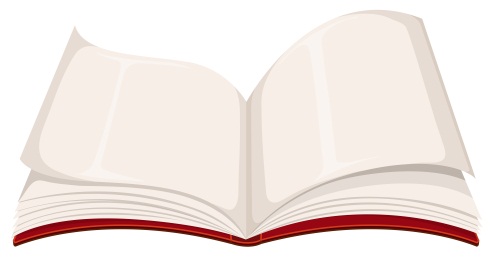 2022 жылМАҚСАТЫ:Оқушылардың оқу мәдениетінің деңгейін және олардың оқу белсенділігінің өсуін арттыру; Жас ұрпақ бойында азаматтық, рухани-адамгершілік құндылықтарды қалыптастыру; Оқушылар, педагогтер және ата-аналар арасында  кітап оқуды жанданыру.МІНДЕТТЕРІ:Мектеп оқушыларының оқырмандық белсенділігін ұйымдастыру;Кітапхананың ресурстық ақпараттық-кітапханалық және мәдени-ағарту орталығы ретінде дамытуға ықпал ету;Отбасылық  кітап оқу дәстүрін  жандандыру;КҮТІЛЕТІН НӘТИЖЕ:-  Мектеп кітапханаларының ақпараттық ресурстарын пайдаланушылар саны артады;- Балалардың жүйелі, шығармашылық, дамытушылық оқу дағдылары қалыптасады.Кітапхана меңгерушісі :                                                                                                                 Р.С. Асылбекова №Іс-шара мазмұнымерзіміжауаптыларКітапхана  қорын  көркем әдебиеттермен толықтыруКітапхана  қорын  көркем әдебиеттермен толықтыруКітапхана  қорын  көркем әдебиеттермен толықтыруКітапхана  қорын  көркем әдебиеттермен толықтыру1 Мектеп кітапханасын  көркем әдебиетпен толықтыружыл бойыМектеп әкімшілігі2БУККРОССИНГ -  «Өзің оқысаң, өзгеге табыс ет!» (өзара кітап алмасу қозғалысы)жыл бойыАсылбекова Р.С                                                                                                                                   Байльдина Н.Б3«Кітап рухани байлық» операциясы.                   Оқушыларды оқулықтарға  ұқыпты қарауға тәрбиелеу.тоқсанына 1 ретАсылбекова Р.С                                                                                                                                Байльдина Н.БКітапханашының кадрлық әлеуетін дамытуКітапханашының кадрлық әлеуетін дамытуКітапханашының кадрлық әлеуетін дамытуКітапханашының кадрлық әлеуетін дамыту1Кітапханашылардың біліктілігін арттыру курстарына қатысуАББ жоспары бойыншаАсылбекова Р.С                                                                                                                                Педагогтердің оқу мәдениетін жетілдіруПедагогтердің оқу мәдениетін жетілдіруПедагогтердің оқу мәдениетін жетілдіруПедагогтердің оқу мәдениетін жетілдіру1«Конституция күні: Ата Заң тарихы»  ақпараттық көрме30.08.2022Асылбекова Р.С                                                                                                                                Байльдина Н.Б2«Әділетті мемлекет. Біртұтас ұлт. Берекелі қоғам - Президент Жолдауы туралы педагогтер арасында   пікір алмасу01.09.2022Асылбекова Р.С                                                                                                                                Байльдина Н.ББілім алушылардың оқу мәдениетін жетілдіруБілім алушылардың оқу мәдениетін жетілдіруБілім алушылардың оқу мәдениетін жетілдіруБілім алушылардың оқу мәдениетін жетілдіру1Оқуға құштар мектеп» жобасы аясында « Бір сәттік көркем оқу» қазақ тілі мен әдебиеті пәнінен сыныптар арасында, әр сабақтың басында  5 минуттық қосымша  кітап оқуды  ұйымдастыру. КүнделіктіКітапханашылар, қазақ тілі мен әдебиеті пәнінен мұғалімдері2Ахмет Байтұрсынұлының туғанына 150 жыл толуына орай «Ұлттың ұлы ұстазы» көрме  кітап көрмесі6.09.2022Асылбекова Р.С                                                                                                                                Байльдина Н.Б3Тілдер күніне орай: «Тілім-менің тірегім!» кітап көрмесі19-22.09.2022Асылбекова Р.С                                                                                                                                Байльдина Н.Б4«Кітаптар тұратын әлем» кітаптар еліне саяхат 	01-10.202230.10.2022Кітапханашылар бастауыш сынып жетекшілері 5Ыбырай Алтынсарин «Кел, балалар оқылық» Оқушыларға кітапхананы пайдалану ережесі туралы түсінік беру. 3.10.2022Асылбекова Р.С                                                                                                                                Байльдина Н.Б 6«Қазақ және әлем әдебиетінің үздік 250 кітап туындылары3.10.2022Асылбекова Р.С                                                                                                                                Байльдина Н.Б 7«Оқуға құштар мектеп» жобасы аясында бастауыш сыныптармен «Ертегі еліне саяхат» ертегі кітаптар оқу(2-3 сынып )10.10.2022 Асылбекова Р.С                                                                                                                                Байльдина Н.ББастауыш сынып жетекшілері8«Кітапхана әлемі» экскурсия 1 сынып12.10.2022   КітапханашыларБастауыш сынып жетекшілері9«Оқуға құштар мектеп» жобасы аясында «Ұшқан ұя » Б.Момышұлы кітабің талқылау (4 сынып)27.10.2022 Асылбекова Р.С                                                                                                                               Сыздыкбаева К.К10«Мәңгілік жаса, қыран елім» Кітап көрмесі 25.10.2022 Асылбекова Р.С                                                                                                                                Байльдина Н.Б11«Кітапханаға кітап сыйла» кітап акциясыҚазанАсылбекова Р.С                                                                                                                                Байльдина Н.Б12«Кітаптар тұратын әлем» кітаптар еліне саяхат (3 сынып)15.11.2022. Асылбекова Р.С  Бастауыш сынып жетекшілері                                                                                                                              Байльдина Н.Б13«Кітап- ақыл-ой қазынасы» сайыс ( 4 сынып ) 16.11.2022 Асылбекова Р.С                                                                                                                                Бастауыш сынып жетекшілері14Шерхан Мұртаза 90 жыл.  «Аңыз және абыз» , «Қызыл жебе » өмірі мен шығармашылығына шолу  (8 сынып)17.11.2022 Асылбекова Р.С                                                                                                                                Қазақ әдебиет пәнінің мұғалімі Турсынкулова Ж.15«Ақиқаттың ақыны» Мұхтар Шаханов қазақ ақыны және жазушысы 80 жаста көрме ҚарашаАсылбекова Р.С                                                                                                                                Байльдина Н.Б 16«Забавные басни И.А.Крылова   виктарина ,көрме ( 6 сынып)18.11.2022Асылбекова Р.С                                                                                                                                Орыс әдебиет пәнінің муғалімі Шаханова А.17Абай Құнанбаев «Асыл сөзді іздесең, Абайды оқы-таңырқа Тәрбие сағаты  (3 сынып)25.11.2022Асылбекова Р.С                                                                                                                                Байльдина Н.ББастауыш сынып жетекшісі Акатаева А.Д18Ғабиден Мұстафин 120 жыл «Сөз өнерінің шебері» өмірі мен шығармашылығы (7 сынып)30.11.2022Асылбекова Р.С                                                                                                                                Қазақ әдебиет пәнінің мұғалімі Мынгышова Ж.А19«Ұлтына ұлағат қалтырған»  Ғабит Мүсірепов 120 жаста көрме, әдеби кеш (9 сынып)22.12.2022Асылбекова Р.С                                                                                                                                Байльдина Н.БҚазақ әдебиет пәнінің мұғалімі Бекешова Қ.20"Әлемге әйгілі - Әуезов"Мұхтар Әуезов – 125 жыл , көрме, ЖелтоқсанАсылбекова Р.С                                                                                                                                Байльдина Н.Б21«Білім көзі - кітапта» көрме     Қаңтар Асылбекова Р.С                                                                                                                                Байльдина Н.Б22Әзілхан Нұршайықов «Сырлы да, сұлу суреткер» Библиографиялық шолу (10 сынып) 27.01.2023Асылбекова Р.С                                                                                                                                Байльдина Н.БҚазақ әдебиет пәнінің мұғалімі Абылғазинова Қ23«Өнеге болса-бала көрікті» сынып болып бір шығарманы оқу, талқылау  26.01.2023Асылбекова Р.С                                                                                                                                Қазақ әдебиет пәнінің мұғалімі Абдурасилова З.К24«Жырлайды жүрек» М.Мақатаевтың өлеңдерін мәнерлеп оқу сағаттары (5 сынып)9.02.2023Асылбекова Р.С                                                                                                                                Байльдина Н.Б 25«Сиқырлы кітап» шығармалар оқу, талқылау ( 3 сынып)02.03.2023Асылбекова Р.С                                                                                                                                Бастауыш жетекшілері  262 сәуір Халықаралық балалар кітап күні «Әлемдік мәдениет-кітапта» зияткерлік ойын 2 сынып3.04.2023 Асылбекова Р.С                                                                                                                                Байльдина Н.БСынып жетекшілері  27«Ұлы даланың-ұлы есімдері» көрме, шолу20.04.2023  Асылбекова Р.С                                                                                                                                Байльдина Н.БСынып жетекшілері28«Ең жақсы оқитын сынып», «Сыныптың үздік оқырманы», «Мектептің үздік оқырманы» байқауын ұйымдастыру, Мақтау қағазымен марапаттау. 25.05.2023Асылбекова Р.С                                                                                                                                Байльдина Н.БАта-аналардың оқырман мәдениетін арттыруАта-аналардың оқырман мәдениетін арттыруАта-аналардың оқырман мәдениетін арттыру1 «Кітапхана және  кітап оқу»  тақырыбында ата-аналармен сауалнама  өткізу10.02.2023Асылбекова Р.С                                                                                                                                Байльдина Н.Б2«Кітап оқудың пайдасы» атты ата-аналарға арналған жадынама дайындау және тарату.10.02.2023Асылбекова Р.С                                                                                                                                Байльдина Н.Б3«Бір кітап - бір отбасы» 1-4 сыныптар арасында ата-аналармен бірге кітап оқу марафонын өткізу.03.03. 2023Бастауыш сынып мұғалімдеріАсылбекова Р.С                                                                                                                                Байльдина Н.ББаспа қызметіБаспа қызметіБаспа қызметі1Мектептің Инстаграмм парақшаларында  кітапхана жаңалықтарын  жариялаутұрақты